WL Community UniversitySpring 2016Offering stimulating learning opportunities for people age 50 and older.This Spring, enroll in our new Community University to take part in a “community” of like-minded adults interested in the joy of learning. Community University is an organization with volunteer presenters and programs shaped by request! Topics like art, literature, science technology, history, religion, business, commerce, current events – and other suggested topics. Courses and lectures are conveniently scheduled during the day at WLU Highlands Center, unless otherwise noted. There is no entrance requirements, grades or tests. Your love of learning is what counts!It’s easy to sign up! Fill out the enrollment form and return it with your tuition of $25.00 entitling you to enroll in as many courses or lectures as you wish during the spring term. Most courses are approximately 90-120 minutes in length.  ---------------------------------------------------------------------------------------------------------------------Spring Term 2016 Registration FormName:___________________________________ WLU Grad Yr. (if applicable):______________Address:_______________________________________________________________________City:__________________________________State:________ Zip:________________________	Telephone:____________________________ E-mail:__________________________________			 Circle the number(s) below that correspond to the number of the course(s) that you wish to attend. 101    102    103    104    105    106    107    108    109    110    111    112    113    114    115Please clip and return registration form along with a $25 check (payable to: West Liberty University) to: West Liberty University 208 University DriveCollege Union Box 122West Liberty, WV 26074$25 per person.  Sorry, no refunds after March 14, 2016Courses & Presenters101. Senior Living Series by Rokisky, Wilharm, Blair & RokiskyPresenters: Jeff Rokisky, Chris Blair, David Wilharm & Ryan Rokisky4 Sessions: March 14, 28 & April 11, 25, 9:30 a.m.Session 1: Understanding Basic Estate Planning Documents (i.e., wills, trusts, power-of-attorney, living wills, etc)Session 2: Understanding Rules of Medicaid and VA Benefits as they pertain to long-term care.Session 3: Understanding use of Trusts, LLCs and LLPs in Asset Protection.Session 4: Estate Planning for Oil and Gas and IRAs. Jeffrey J.RokiskyMr. Rokisky graduated from West Virginia University with a degree in accounting and from West Virginia University College of Law. He also received a Master’s Degree in tax and Estate Planning from the University of San Diego School of Law. He is a member of the National Academy of Elder Law Attorneys. Mr. Rokisky is a member of the West Virginia, Ohio, Pennsylvania, and California State Bars.Christopher K. Blair, Esq., MBAMr. Blair graduated with honors from West Liberty University earning a B.S. in Business Administration with a specialization in banking, finance and economics. Mr. Blair earned a Juris Doctorate Degree from Duquesne University School of Law, where he graduated with honors. Mr. Blair also received a Master’s Degree in Finance from Duquesne University Donahue’s Graduate School of Business. Mr. Blair is a member of the West Virginia, Ohio and Pennsylvania State Bars. Mr. Blair is also admitted to practice in the Northern and Southern District Courts in West Virginia. Mr. Blair practices in the areas of elder law and oil and gas law.S. David Wilharm, Esq.Mr. Wilharm graduated from West Virginia University with a degree in finance and obtained his law degree from Duquesne University School of Law. He is a member of the West Virginia and Ohio State bars. Mr. Wilharm practices in the areas of elder law and oil and gas law.Ryan C. RokiskyMr. Rokisky graduated from Bethany College with a degree in political science and history and from Ohio Northern Claude W. Pettit College of Law. Mr. Rokisky is a member of the West Virginia State Bar.102. Movies with ArtPresenter: Art Barbeau Ph.D 8 sessions: March 16, 23, 30 & April 6, 13, 20, 27 & May 4, 9:30-11:30 a.m. Each of us has a favorite western, but do you have a favorite eastern? At one time, to Europeans, the whole western hemisphere was the west. To early colonists, where we now live was the west, and the boundaries were the Mountains or The Ohio river. This series will look at the concept of west down to the American Revolution. 103. There Are Other Islams Presenter: Art Barbeau Ph.D 3 sessions: March 17, 31 & April 14, 10:00 a.m. Session 1: Beginnings of splits in Islam and the start of the Golden Age (philosophy and science). Session 2: The Golden Age- Art, Literature, and Technology. Session 3: Diversity of Islam in the modern world. Art Barbeau is Professor Emeritus at West Liberty University where he taught history and anthropology for 43 years. This will be Art’s eighth time presenting for Community University. 104. Folk Heroes and Legends of the Ohio Valley from a Storyteller’s Point of View IIPresenter: Earl Nicodemus  Thursday, March 17, 1:00 p.m. Which two local heroes of the American Revolution conceived an illegitimate daughter together? Did Sam McCullough really leap? Where is Sam McCullough really buried? Did you know that there were two Elizabeth Zanes? Who was the other one? Did Betsy Zane really make the famous gunpowder run? Who was Sam Brady and why are there places in four states named for him? What is the connection between Sam Brady and Betsy Zane? Why did the British and Indians really call off the siege of Fort Henry in 1777?  What was court day like in West Liberty in the 1780’s? If any of these questions interest you then join us for this session on local history from a storyteller’s point of view!Earl Nicodemus is in his 40th year as a Professor of Instructional Technology in the Education Department at West Liberty University. He has presented numerous workshops at professional conferences in the field of Instructional Technology. In addition, Mr. Nicodemus has conducted numerous presentations for community groups on the subject of local history from a storyteller’s perspective. He has contributed several articles to weelunk.com on local history. Mr. Nicodemus helped to found the West Liberty Historical Society and currently serves as its treasurer. In recognition of his work in helping to preserve the historical heritage of the West Liberty region, the West Virginia Division of Culture and History has named Mr. Nicodemus as one of its “West Virginia History Heroes” for 2016.105. H&R Block Tax Information Presenter: Stephanie Brogan Thursday, March 24, 10:00 a.m. Information on the IRS Scam phone calls and emails, investments and their tax treatment, retirement and gas royalties will all be presented. Also, information about a new product called Tax Identity Shield will be discussed. There will be time for questions during and after the presentation. Stephanie Brogan is a West Liberty University graduate. She has been an Enrolled Agent with the Department of the Treasury since 1986 and a tax professional with H&R Block for 39 years. She enjoys working with clients and putting the pieces of their financial life together. Her Block Advisor office is located in the lobby of WLU Highlands Center building. 106. Transportation in WWIIPresenter: Dale RothertThursday, March 24, 1:00-3:00 p.m.  We continue to explore transportation and see how a major element hides in plain sight. What really is an oversize load? The little known story of a Wheeling native who had a major role in winning WW II is told. How thousands, or more soldiers remember their transportation experience in our area. A look at how this series has been created and more surprises.Dale Rothert came to the Wheeling area in 1967 to start news-talk format in radio broadcasting, then worked in local radio for 18 years. Also a FAA Designated Pilot Examiner, he holds advanced flight and ground instructor certificates and has taught ground school at local colleges and schools in their adult educational programs.107. The Geography of the BeatlesPresenter: Dr. Robert KruseTuesday, March 29, 3:00 p.m. Dr. Robert Kruse, author of A Cultural Geography of the Beatles, will discuss how spatial diffusion, tourism patterns, place-making and symbolic landscapes associated with the Fab Four can be understood geographically. By familiarizing students with basic geographical concepts, Dr. Kruse shows how geography offers a framework for understanding the ongoing cultural influence of the most influential band in the history of popular culture.Dr. Robert Kruse is an Associate Professor of Geography at West Liberty University. Hired in 2005, he teaches geography courses for the General Studies Program and the Geography and Planning major. His research interests include popular culture, disabilities and tourism geographies. He serves on the editorial board of the Journal of Cultural Geography.108. Traveling with Uniglobe: National ParksPresenter: Bill BrysonMonday, April 4, 10:00 a.m. Description: The National Park Service is celebrating its 100th anniversary in 2016 and this class will review some of the beautiful lands that make up 11 of our 59 national parks. From the unique beauty to the wildlife we will visit each of these parks with information and photographs.Grand Canyon				Yosemite National Park Arches National Park			Volcanoes National Park Canyonlands National Park		Denali National Park Yellowstone National Park		Acadia National Park Grand Tetons				Zion National ParkGlacier National ParkBill Bryson, a West Liberty graduate, is the owner of UNIGLOBE Ohio Valley Travel in Wheeling and has escorted many trips to the National Parks. Bill is also the chairman of the Wheeling Fantasy in Lights Parade. 109. Intro to Social MediaPresenter: Justin SeibertThursday, April 7, 9:00 a.m. Learn about different social media platforms in this 90 minute interactive session. Get answers to your questions and find out how to use social media to enhance your networking without getting overwhelmed. Plus learn safety and privacy tips. Justin Seibert is the President of Direct Online Marketing (DOM), a digital marketing agency with certifications from Google and Bing and a global clientele. The firm grows its clients’ businesses through search engine marketing (PPC &SEO), social media marketing, analytics, and online display advertising. Google has selected DOM to be part of its Managed Agency Program, open to only the top 200 digital agencies worldwide.Hanapin Marketing named Justin to its global list of Top 25 Most Influential Pay Per Click Advertising Experts for speaking at conferences throughout the Americas. He has been featured in publications like Advertising Age, Search Engine Strategies Magazine, and Successful Dealer and serves on the West Virginia District Export Council.110. The Gabriel Project, a non- profit organization helping familiesPresenter: Faith HicksThursday, April 7, 1:00-3:00 p.m. Are you a grandparent or are you waiting patiently to become a grandparent?  Do you remember all those things we had for our children when they were babies? Do you have time on your hands and want to be fulfilled? Come learn about the Gabriel Project. The Gabriel Project is a non-profit that provides resources for families with babies, and young children. This wonderful organization has been around for over 20 years and it got started in Wheeling, WV.  You will learn what they do and how you can help families in the Northern Panhandle.Faith Hicks is the Chapter Coordinator of the Northern Panhandle Chapter of the Gabriel Project of West Virginia. Also a Licensed Professional Counselor who retired from West Virginia Division of Rehabilitation Services,she has many years of service working with people in need. Since 2011 she has been the chapter coordinator of NPGP. Faith loves her job and loves the opportunity to share the many this wonderful organization provides to young families in the NPGP area. Faith is also an adjunct faculty member teaching Sign Language classes for WLU for the last 20 years.111. Legends from Wheeling's Frontier Era, separating the men (and women) from the mythsPresenter: Joe RoxbyFriday, April 8, 10:00 a.m.The class will examine the lives of some of the periods personalities such as Lewis Wetzel, Betty Zane, Sam McColloch and Sam Brady.Joe Roxby has written and lectured extensively on early Wheeling and co-authored a book on the subject. He is a former coordinator for Fort Henry Days, held annually at Oglebay Resort. Joe is a 1975 graduate of WLU with a BA in History. 112. Public Health IssuesPresenter: Dr. William MercerWednesday, April 20, 1:00 p.m. Dr. Mercer will be going over Public Health issues that pertain to Ohio County such as:Prescription drug abuse,Adult immunizations, Homelessness, Blue green algae, Clean indoor air,Fracking, Tobacco prevention using Joe Cool and Travel medicine.Dr. William C. Mercer is a lifelong resident of Wheeling. He went to West Liberty State College and then after that went to West Virginia University School of Medicine. He has been a family physician here in Wheeling for the past 33 years. He has also been the Medical Director of the Wheeling-Ohio County Health Department for the past 17 years. Dr. Mercer is also the Medical Director for the Peterson Rehabilitation and Geriatric Center for the past 29 years. 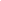 113. Tour of the SMART Centre, 30-22nd Street, Centre Market, Wheeling Presenter: Robert and Libby StrongThursday, April 21, 9:00 a.m.  Learn while you have fun at SMART Centre Market! Do you love dinosaurs, space, and/or ice  cream? We have all three at SMART Centre Market in the historic Centre Market area of Wheeling. Join Robert and Libby in an interesting tour of the interactive science store and science center as well as participate in several hands-on science and math activities. Find out about FREE events hosted weekly and monthly and how you can become involved in the projects we are initiating here in the Ohio Valley.Robert E. Strong and his wife, Libby, own and operate SMART Centre Market, Wheeling's Interactive Science Store, in the historic Centre Market District.  Also the home of the SMART (Science, Mathematics, Art, Research, and Technology) Center , a member of the International Association of Science and Technology Centers (ASTC) since 2003. Robert received a Bachelor of Arts degree in Physics with a minor in Philosophy in 1980 and a Master's degree in Space Studies in 2002. Robert worked as a physicist in a research laboratory before starting the SMART-Center in 1994.  Robert has been an amateur astronomer for several decades,  has over 25 years of informal science and math education experience and has won the Presidential Award for Excellence in Mathematics teaching.Elizabeth Strong holds a master’s degree in Secondary Education with science emphasis from West Virginia University and a Bachelor’s Degree in Biological Science from Lee University.  Libby is certified in Chemistry, Biology, and General Science in the state of WestVirginia and has worked as a middle and high school science teacher, college level science andeducation instructor, and a professional developer for regional and state teachers. She is the Program Coordinator for the SMART-Center and serves as project director for the WV-Handle On Science Program.  Currently president of the West Virginia Science Teachers Association, she has written or co-written many grants and has served as project director for grants from the National Science Foundation, NASA, and the Claude Worthington Benedum Foundation.Directions: Located at 30-22nd Street in historic Centre Market. Easy access from Interstate 70 E or W, take the Downtown Wheeling/Main Street Exit, follow to 22nd Street, turn left and the SMART Centre will be on your right. Parking is curbside or there is a nearby parking garage. 114. Grand Vue Park...Wild and Wonderful Starts Here!  Presenter: Craig White, General Manager of Grand Vue ParkWednesday, April 27, 1:00 p.m. Craig White is  looking forward to explaining the history of Grand Vue Park -past, present and future.  Over the past eight years he has worked at Grand Vue Park in his current position and is excited for the opportunities that this area has ahead of it. Grand Vue Park is glad to be part of the growth in the Ohio Valley. Craig White has a Bachelor’s Degree in Physical Education with an emphasis in Sport Management from Slippery Rock University. In 1989 Craig was drafted by the Los Angeles Dodgers in the MLB Draft, and played 2½ years with the Dodgers. He spent several years in fitness operations with the YMCA in Pittsburgh and the Rivers Club. He then worked in sales at G&G Fitness where he sold high-end home fitness equipment earning several sales awards.   115.  Wine Tasting at Good Mansion Wines, Dominick CerroneThursday, May 5, 6:00 p.m.  Learn about fine wine from Wheeling’s expert, Good Mansion Wines’ Dominick Cerrone. Red wine, white wine, food pairings and more will be discussed, plus guests will enjoy an actual taste of a variety of wines, while basking in the ambience of the historic L.S. Good Mansion, circa 1905. A charcuterie, added in 2014 and French pastries, added recently, create a true food emporium. NOTE: Limited to 50 guests, $5 additional fee.Dominick Cerrone is owner and operator of Good Mansion Wines, now in its 10th year of operation. With the largest inventory of wines in the area, it is an amazing shop to visit. The store’s impressive selection of European holdings attracts wine lovers throughout the Pittsburgh market and beyond. The proprietor’s love of wine comes from an Italian upbringing – having wine on the table every week – and the conviction that good wine should be a commodity, not a luxury. Directions: Located at 95-14th Street, Wheeling, Good Mansion Wines is situated next to the Scottish Rite Cathedral  and up the street from Central Catholic High School. Parking is curbside. For more information:Savannah Moore at 304.217.2800 or savannah.moore@westliberty.eduRon Witt at 304.336.8844 or wittron@westliberty.eduCommunity University - WLU Highlands CenterEntrance is located across from the Marquee Cinemas355 Wharton Circle, Suite 200
Triadelphia, WV 26059westliberty.edu/community-university